BonjourVoici la feuille pour jeudi 11, vendredi 12, lundi 15 et mardi 16. Votre enfant va faire les mêmes activités qu’en classe. Comme d’habitude, vous trouverez les feuilles sur le site de l’école.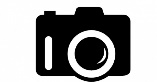   Ce pictogramme vous indique le travail à prendre en photo et à nous envoyer par mail.Merci d’avance pour votre compréhension..Feuille de route à étaler sur les 4 jours (à faire à la maison)Feuille de route à étaler sur les 4 jours (à faire à la maison)LECTURE* Jeu de la reine : votre enfant propose des mots. S’ils contiennent le son s, vous les écrivez dans un tableau à 4 colonnes (s / ss / c devant e, i, y / ç). Vous n’écrivez pas le titre de chaque colonne, c’est à votre enfant de deviner…* Proposer une activité d’écoute « le jeu du pigeon-vole ». Si dans le mot, on entend le son « s », votre enfant essaie d’attraper le mot. Voici une liste de mots : garçon, chose, chaise, jeudi, colimaçon, cerise, soleil, chimpanzé, souris, citron, façade, zéro, poisson, poison, bison, boisson* Faire l’exercice 1 sur la feuille du son « ce, ci, ç ». Nommer les images et votre enfant colorie si l’entend le son* faire l’exercice 2 sur la feuille du son « ce, ci, ç ». Attention, il s’agit de syllabes écrites (par exemple : prin – ces– se) * lire entièrement la fiche du son « ce, ci, ç » (collée dans le cahier bleu)*faire les exercices 4 et 5 de la fiche sur le son « ce, ci, ç » *Pour l’exercice 5, voici la liste de mots que votre enfant va réécrire dans les bonnes colonnes. Il n’y a pas d’étiquettes à coller.cinq / cornichon /sorcière /glaçon /carnaval maçon / garçon / rançon / cinquante / découvrir / courir / contre /canard 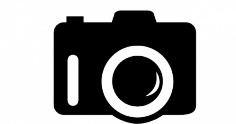 ……………………………………………………………………………………………………………………………………………………………*réviser le son  https://www.ortholud.com/c.html* relire entièrement la fiche du son « ce, ci, ç » (collée dans le cahier bleu)*faire les exercices 3 et 6 de la fiche sur le son « ce, ci, ç » ……………………………………………………………………………………………………………………………………………………………Sur une feuille seyes ou cahier (avec les lignes), copier les 2 premières phrases de la fiche de sonsALBUMLa rivière aux crocodileBaama-Ba*Observer et faire décrire les illustrations des pages 12 à 17-Questionner votre enfant sur : Les personnages de l’histoire, qui sont-ils ? L’endroit, où se déroule l’histoire ? Que se passe-t-il ? Votre enfant émet des hypothèses avant la lecture.*Votre enfant prépare la lecture silencieusement (plusieurs fois)*Faire lire les pages 12 à 17 à voix haute. Lui poser des questions de compréhension, de lexique si besoin.MATHEMATIQUES*apprendre par cœur les tables d’additions + 1 / + 2 / +3 / +4 / +5 / +6*Exercice 1 p.67 : dicter à votre enfant les calculs suivants :a : 5+3          b :3+6           c :6-4          d :10-4     e :2 combien pour aller à 9                   f : 2 combien pour aller à 7*faire les exercices 2, 3, 4, 5 et 6 p.67………………………………………………………………………………………………………………………………………………………………*faire les exercices 1, 2, 3 et 4 p.68 (CAP MATHS)………………………………………………………………………………………………………………………………………………………………*faire les exercices 5 et 6 p.68 (CAP MATHS)*détacher les pièces et les billets (planche 6 à la fin du fichier. Vous pouvez commencer à « jouer à la marchande ». Par exemple, j’achète un CD à 15 €, votre enfant vous donne la monnaie exacte. Il s’agit de préparer la monnaie juste et PAS de rendre la monnaie.